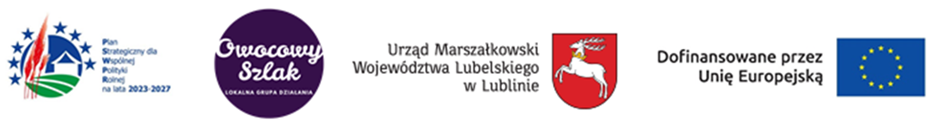 Karta oceny zgodności z kryteriami wyboru
OCENA ZGODNOŚCI Z LOKLANYMI KRYTERIAMI WYBORU DLA PROJEKTU GRANTOWEGO 1.4 Rozwój małej infrastruktury publicznej służącej integracji i aktywności społecznej i zdrowotnej seniorów i osób młodych.
2. DECYZJA W SPRAWIE OCENY ZGODNOŚCI Z LOKLANYMI KRYTERIAMI WYBORUOceniający:	 Imię i nazwisko		Data oceny  ………………………………………….OCENA ZGODNOŚCI Z LOKLANYMI KRYTERIAMI WYBORU DLA PROJEKTU GRANTOWEGO 1.5 Wzrost kompetencji młodzieży i kompetencji cyfrowych seniorów.
2. DECYZJA W SPRAWIE OCENY ZGODNOŚCI Z LOKLANYMI KRYTERIAMI WYBORUOceniający:	 Imię i nazwisko		Data oceny  ………………………………………….OCENA ZGODNOŚCI Z LOKLANYMI KRYTERIAMI WYBORU DLA PROJEKTU GRANTOWEGO 1.5 Moja inteligentna wieś.
2. DECYZJA W SPRAWIE OCENY ZGODNOŚCI Z LOKLANYMI KRYTERIAMI WYBORUOceniający:	 Imię i nazwisko		Data oceny  ………………………………………….OCENA ZGODNOŚCI Z LOKLANYMI KRYTERIAMI WYBORU DLA PROJEKTU GRANTOWEGO 1.7 Realizacja działań dotyczących zachowania dziedzictwa kulturowego wsi.
2. DECYZJA W SPRAWIE OCENY ZGODNOŚCI Z LOKLANYMI KRYTERIAMI WYBORUOceniający:	 Imię i nazwisko		Data oceny  ………………………………………….Imię i nazwisko członka Rady:Numer konkursu:Znak sprawy:Data wpływu:Imię i nazwisko / nazwa wnioskodawcy:Tytuł wniosku:Nazwa kryteriumMaksymalna liczba punktówOpisPrzyznana ocenaUzasadnienie ocenyWnioskodawca skonsultował wniosek i korzystał z doradztwa z pracownikami Biura LGD0/2Kryterium uznaje się za spełnione jeżeli wnioskodawca skonsultował przygotowywany wniosek o przyznanie pomocy z pracownikiem Biura LGD osobiście w siedzibie Biura LGD pod kątem jego merytorycznej zgodności z PS WPR i LSR. Wnioskodawca musi skorzystać z doradztwa minimum jeden raz zgodnie z regulaminem doradztwa. Wnioskodawca powinien zgłosić się na doradztwo z uzupełnionym wnioskiem oraz załącznikami. Punktacji nie podlegają konsultacje telefoniczne i jednorazowe zapytania. Spełnienie kryterium będzie badane na podstawie informacji zawartej we wniosku o przyznanie pomocy i prowadzonej przez Biuro LGD ewidencji doradztwa.Uzasadnienie przyznania punktówOperacja odpowiada na potrzeby zidentyfikowane na obszarze realizacji i rozwiązuje lokalny problem.0/2Kryterium uznaje się za spełnione jeśli grantobiorca we wniosku zawarł diagnozę potrzeb w oparciu o weryfikowalne dane lub dostępne informacje oraz opisał problem lokalny i zaplanował działania, które go rozwiązują. Działania musza być uzasadnione i muszą być  odpowiedzią na wskazany problem. Dodatkowo należy opisać jak realizacja grantu przyczyni się do zminimalizowania skutków istniejącego problemu.Uzasadnienie przyznania punktówOperacja skierowana jest do grup znajdujących się w niekorzystnej sytuacji określonych w LSR, które zagrożone są wykluczeniem społecznym:nie jest skierowana do żadnej z grupdo 1 grupy do 2 lub więcej grup024Kryterium uznaje się za spełnione jeśli odbiorcą produktów operacji jest minimum jedna grupa osób znajdujących się w trudnej sytuacji (kobiety; osoby z niepełnosprawnością i ich opiekunowie, osoby młode do 25 r. ż, osoby starsze pow. 60 r. ż, rolnicy prowadzący małe gospodarstwa rolne). We wniosku należy opisać wybrane grupy do których kierowana będzie operacja powołując się na dane statystyczne oraz zdiagnozowany problem oraz należy opisać jak efekty realizacji operacji będą służyły wybranej grupie.Uzasadnienie przyznania punktówOperacja zakłada zastosowanie rozwiązań infrastrukturalnych sprzyjających poprawie dostępności do usług i obiektów osób ze szczególnymi potrzebami.0/2Kryterium uznaje się za spełnione jeśli operacja zakłada dostosowanie infrastruktury publicznej do potrzeb osób ze szczególnymi potrzebami w celu zapewnienia swobodnego dostępu do dóbr, usług oraz możliwości udziału w życiu społecznym i publicznym tych osób. Należy we wniosku opisać zastosowane rozwiązanie oraz uwzględnić je w budżecie grantu.Uzasadnienie przyznania punktówOperacja realizowana będzie w ramach koncepcji Smart Village, na utworzenie której LGD udzieliła wsparcia.0/2Kryterium uznaje się za spełnione jeśli operacja zakłada realizację zadania ujętego w Koncepcji Smart Village. Należy we wniosku opisać zadanie oraz udokumentować, że zostało ono ujęte w koncepcji lub jej aktualizacji. Uzasadnienie przyznania punktówOperacja wynika z inicjatywy oddolnej mieszkańców i przyczynia się do wzrostu aktywności i włączenia społecznego.0/2Kryterium uznaje się za spełnione jeśli realizacja grantu wynika z inicjatywy oddolnej mieszkańców i przyczynia się do wzrostu aktywności i włączenia społecznego. Grantobiorca powinien opisać inicjatywę oddolną mieszkańców oraz załączyć listę poparcia inicjatywy z podpisem minimum 20 mieszkańców miejscowości. Grantobiorca powinien opisać wzrost aktywności i włączenia społecznego mieszkańców podając działania jakie będą prowadzone po realizacji grantu – efekty grantu. Uzasadnienie przyznania punktówOperacja jest spójna i opisana w logiczny sposób, a zaplanowane zadania są ze sobą powiązane i wynikają z siebie. 0/2Kryterium uznaje się za spełnione jeśli Grantobiorca opisał operację w sposób spójny i logiczny. Zaplanowane zadania i ich budżet wynikają z przedstawionej diagnozy i rozwiązują określone problemy, oraz skierowane są do wskazanych grup. Wszystkie elementy wniosku stanowią spójną całość i są uzasadnione.  Uzasadnienie przyznania punktówW ramach realizacji operacji zaplanowano działania informacyjne oraz promocyjne o źródłach finansowania operacji.0/2Preferowane są projekty wpływające na zwiększenie rozpoznawalności obszaru LGD i wskazujące źródła finansowania działań.Za formę promocji uważa się: np. informację na temat realizacji inną niż plakat informacyjny zamieszczoną w Internecie, informację prasową, film itp. Elementy obligatoryjne wynikające z księgi wizualizacji nie  podlegają ocenie i przyznaniu punktów w kryteriumUzasadnienie przyznania punktówRazem: Razem: Razem: Maksymalna liczba punktów:18Minimalna liczba punktów, którą musi uzyskać wniosek by znaleźć się w strefie umożliwiającej dofinansowanie:9Czy wniosek osiągnął minimalną liczbę punktów  TAK       NIECzy wniosek osiągnął minimum warunkowe (jeśli dotyczy)  TAK       NIELiczba punktów ………... pkt.UwagiNazwa kryteriumMaksymalna liczba punktówOpisPrzyznana ocenaUzasadnienie ocenyWnioskodawca skonsultował wniosek i korzystał z doradztwa z pracownikami Biura LGD0/2Kryterium uznaje się za spełnione jeżeli wnioskodawca skonsultował przygotowywany wniosek o przyznanie pomocy z pracownikiem Biura LGD osobiście w siedzibie Biura LGD pod kątem jego merytorycznej zgodności z PS WPR i LSR. Wnioskodawca musi skorzystać z doradztwa minimum jeden raz zgodnie z regulaminem doradztwa. Wnioskodawca powinien zgłosić się na doradztwo z uzupełnionym wnioskiem oraz załącznikami. Punktacji nie podlegają konsultacje telefoniczne i jednorazowe zapytania. Spełnienie kryterium będzie badane na podstawie informacji zawartej we wniosku o przyznanie pomocy i prowadzonej przez Biuro LGD ewidencji doradztwa.Uzasadnienie przyznania punktówOperacja odpowiada na potrzeby zidentyfikowane na obszarze realizacji i rozwiązuje lokalny problem.0/2Kryterium uznaje się za spełnione jeśli grantobiorca we wniosku zawarł diagnozę potrzeb w oparciu o weryfikowalne dane lub dostępne informacje oraz opisał problem lokalny i zaplanował działania, które go rozwiązują. Działania musza być uzasadnione i muszą być  odpowiedzią na wskazany problem. Dodatkowo należy opisać jak realizacja grantu przyczyni się do zminimalizowania skutków istniejącego problemu.Uzasadnienie przyznania punktówOperacja skierowana jest do grup znajdujących się w niekorzystnej sytuacji określonych w LSR, które zagrożone są wykluczeniem społecznym:0/2Kryterium uznaje się za spełnione jeśli odbiorcą produktów operacji jest grupa osób znajdujących się w trudnej sytuacji (kobiety; osoby z niepełnosprawnością i ich opiekunowie, osoby młode do 25 r. ż, osoby starsze pow. 60 r. ż, rolnicy prowadzący małe gospodarstwa rolne). We wniosku należy opisać wybrane grupy do których kierowana będzie operacja powołując się na dane statystyczne oraz zdiagnozowany problem oraz należy opisać jak efekty realizacji operacji będą służyły wybranej grupie.Uzasadnienie przyznania punktówOperacja jest innowacyjna zgodnie z definicją i zakresem przyjętym w LSR oraz na jej wprowadzenie zaplanowano koszty w budżecie.0/2Kryterium uznaje się za spełnione, jeżeli wnioskodawca zaplanował we wniosku działania o charakterze nowatorskim przyczyniające się do pozytywnych zmian na obszarze LGD. Przez innowacyjność należy rozumieć zmianę mająca na celu wdrożenie nowego lub udoskonalonego produktu, usługi, procesu, technologii, organizacji lub nowego sposobu wykorzystania lub zmobilizowania istniejących zasobów przyrodniczych, historycznych, kulturowych czy społecznych (kontekst lokalny).Grantobiorca powinien  opisać innowacyjność swojej operacji w sposób nie budzący wątpliwości.Źródło weryfikacji: wniosek, kryterium weryfikowane na podstawie wiedzy oceniających i źródeł zewnętrznych (dane lokalne, Internet lub dokumenty przedłożone przez Grantobiorcę).Uzasadnienie przyznania punktówOperacja wynika z inicjatywy oddolnej mieszkańców i przyczynia się do wzrostu aktywności i włączenia społecznego.0/2Kryterium uznaje się za spełnione jeśli realizacja grantu wynika z inicjatywy oddolnej mieszkańców i przyczynia się do wzrostu aktywności i włączenia społecznego. Grantobiorca powinien opisać inicjatywę oddolną mieszkańców oraz załączyć listę poparcia inicjatywy z podpisem minimum 20 mieszkańców miejscowości. Grantobiorca powinien opisać wzrost aktywności i włączenia społecznego mieszkańców podając działania jakie będą prowadzone po realizacji grantu – efekty grantu. Uzasadnienie przyznania punktówOperacja przewiduje bezpośrednią liczbę uczestników:25 osób i więcej15 – 25 osób 14 i mniej 421Kryterium uznaje się za spełnione jeśli Grantobiorca założył i opisał we wniosku liczbę osób, które bezpośrednio skorzystają z projektu. Liczba uczestników powinna być odzwierciedlona we wskaźnikach.Uzasadnienie przyznania punktówOperacja jest spójna i opisana w logiczny sposób, a zaplanowane zadania są ze sobą powiązane i wynikają z siebie. 0/2Kryterium uznaje się za spełnione jeśli Grantobiorca opisał operację w sposób spójny i logiczny. Zaplanowane zadania i ich budżet wynikają z przedstawionej diagnozy i rozwiązują określone problemy, oraz skierowane są do wskazanych grup. Wszystkie elementy wniosku stanowią spójną całość i są uzasadnione.  W ramach realizacji operacji zaplanowano działania informacyjne oraz promocyjne o źródłach finansowania operacji.0/2Preferowane są projekty wpływające na zwiększenie rozpoznawalności obszaru LGD i wskazujące źródła finansowania działań.Za formę promocji uważa się: np. informację na temat realizacji inną niż plakat informacyjny zamieszczoną w Internecie, informację prasową, film itp. Elementy obligatoryjne wynikające z księgi wizualizacji nie  podlegają ocenie i przyznaniu punktów w kryteriumUzasadnienie przyznania punktówRazem: Razem: Razem: Maksymalna liczba punktów:18Minimalna liczba punktów, którą musi uzyskać wniosek by znaleźć się w strefie umożliwiającej dofinansowanie:9Czy wniosek osiągnął minimalną liczbę punktów  TAK       NIECzy wniosek osiągnął minimum warunkowe (jeśli dotyczy)  TAK       NIELiczba punktów ………... pkt.UwagiNazwa kryteriumMaksymalna liczba punktówOpisPrzyznana ocenaUzasadnienie ocenyWnioskodawca skonsultował wniosek i korzystał z doradztwa z pracownikami Biura LGD2Kryterium uznaje się za spełnione jeżeli wnioskodawca skonsultował przygotowywany wniosek o przyznanie pomocy z pracownikiem Biura LGD osobiście w siedzibie Biura LGD pod kątem jego merytorycznej zgodności z programem i LSR. Wnioskodawca musi skorzystać z doradztwa minimum jeden raz zgodnie z regulaminem doradztwa. Wnioskodawca powinien zgłosić się na doradztwo z uzupełnionym wnioskiem, biznesplanem oraz załącznikami. Punktacji nie podlegają konsultacje telefoniczne i jednorazowe zapytania. Korzystanie z doradztwa zapewni wysoką jakość przygotowanego wniosku i sprawna realizacje operacji. Spełnienie kryterium będzie badane na podstawie informacji zawartej we wniosku o przyznanie pomocy i prowadzonej przez Biuro LGD ewidencji doradztwa.Uzasadnienie przyznania punktówWnioskodawca posiada wiedzę na temat Koncepcji Smart Village:Wnioskodawca uczestniczył w przedsięwzięciu organizowanym przez LGD dotyczącym opracowania Koncepcji Smart Village. Wnioskodawca nie uczestniczył w  przedsięwzięciu organizowanym przez LGD dotyczącym opracowania Koncepcji Smart Village. 20Preferuje się wnioskodawców posiadających wiedzę z zakresu opracowania Koncepcji Smart Village. LGD zorganizuje przed naborem konferencję, wyjazd studyjny i szkolenie dotyczące opracowania Koncepcji Smart Village. W celu potwierdzenia kryterium wnioskodawca lub partner powinien udokumentować uczestnictwo, co najmniej w jednym przedsięwzięciu edukacyjnym z zakresu Smart Village organizowanym przez LGD. Uzasadnienie przyznania punktówW opracowanie koncepcji Smart Village zaangażowani są partnerzy:3 partnerów i więcej2 partnerów 1 partner 320W realizację koncepcji SV musi być zaangażowany co najmniej 1 partner z obszaru objętego tą koncepcją. Wnioskodawca na potwierdzenie partnerskiego charakteru opracowania koncepcji SV  powinien załączyć wykaz partnerów oraz opis ich zaangażowania. Należy załączyć również umowę partnerską potwierdzającą nawiązanie współpracy i podział zadań podczas opracowania koncepcji SV. Uzasadnienie przyznania punktówPowiązanie wnioskodawcy z obszarem objętym koncepcją Smart Village:wnioskodawca zamieszkuje / posiada siedzibę na obszarze objętym koncepcją SVwnioskodawca nie zamieszkuje / nie posiada siedziby na obszarze objętym koncepcją SV20Preferuje się grantobiorców zamieszkujących / posiadających siedzibę na obszarze objętym koncepcją Smart Village. Kryterium będzie weryfikowane na podstawie informacji zwartych we wniosku oraz w przedłożonych załącznikach. W przypadku osób fizycznych należy przedłożyć zaświadczenie o zameldowaniu. W przypadku osób prawnych należy przedłożyć aktualny wydruk z dokumentów rejestrowych.  Uzasadnienie przyznania punktówPotencjał organizacyjny wnioskodawcy niezbędny do opracowania koncepcji Smart Village:wnioskodawca lub partnerzy posiadają doświadczenie lub kwalifikacje w realizacji projektów i pracy ze społecznością lokalnąwnioskodawca lub partnerzy posiadają zasoby lokalowe lub sprzętowe niezbędne do realizacji zadaniawnioskodawca nie posiada potencjału organizacyjnego220Preferuje się wnioskodawców posiadających potencjał organizacyjny niezbędny do opracowania koncepcji SV. Wnioskodawca powinien przedłożyć dokumenty potwierdzające spełnienie kryterium (np. umowę potwierdzającą doświadczenie, zaświadczenia potwierdzające kwalifikację, dokumentacja zdjęciową, umowę użyczenia, najmu, lub inne dokumenty potwierdzające posiadanie zasobów sprzętowych lub lokalowych).max 4Uzasadnienie przyznania punktówPoziom zaangażowania społeczności lokalnej w opracowanie koncepcję Smart Village.w opracowanie koncepcji SV zaangażowany zostanie sołtys w opracowanie koncepcji SV zaangażowany zostanie co najmniej 1 członek rady sołeckiej (z wyłączeniem sołtysa)w opracowanie koncepcji SV zaangażowanych zostanie co najmniej 10 mieszkańców ( z wyłączeniem sołtysa i członków rady sołeckiej)w opracowanie koncepcji SV nie przewidziało zaangażowania w/w osób / grup2220Preferuje się operacje angażujące w opracowanie koncepcji SV lokalną społeczność.Kryterium będzie weryfikowane na podstawie informacji zawartej we wniosku wskazującej osoby / grupy oraz sposób ich zaangażowania w opracowanie koncepcji SV. Uzasadnienie przyznania punktówJakość planowanego procesu opracowania Koncepcji Smart Village:•	wnioskodawca we wniosku przedstawi:- proces przygotowania koncepcji SV;- zadeklaruje opracowanie uproszczonej analizy SWOT obszaru objętego koncepcją SV;- przedstawi plan włączenia społeczności w późniejszą realizację koncepcji SV;- zadeklaruje opracowanie listy projektów, które składały się będą na koncepcję SV i będą zawierały komponent cyfrowy lub środowiskowy lub klimatyczny•	wnioskodawca we wniosku nie przedstawi żadnej z w/w informacji.222220Preferowane będą operacje zawierające we wniosku informacje dotyczące sposobu opracowania koncepcji SV oraz jej realizacji. Uzasadnienie przyznania punktówLiczba mieszkańców zamieszkujących obszar objęty  koncepcją Smart Village:obszar objęty koncepcją SV zamieszkuje mniej niż 5 tys. mieszkańcówobszar objęty koncepcją SV zamieszkuje 5 tys. i więcej mieszkańców 10Preferuje się operacje realizowane na obszarze zamieszkującym przez mniej niż 5 tys. mieszkańców. Dane będą weryfikowane na podstawie danych z ewidencji ludności urzędów gmin wg. stanu z końca roku poprzedzającego rok złożenia wniosku o powierzenie grantu. Wnioskodawca powinien załączyć do wniosku dane z gminy dotyczące ilości mieszkańców na obszarze objętym koncepcją SV. Uzasadnienie przyznania punktówRazem: Razem: Razem: Maksymalna liczba punktów:28Minimalna liczba punktów, którą musi uzyskać wniosek by znaleźć się w strefie umożliwiającej dofinansowanie:14Czy wniosek osiągnął minimalną liczbę punktów  TAK       NIECzy wniosek osiągnął minimum warunkowe (jeśli dotyczy)  TAK       NIELiczba punktów ………... pkt.UwagiNazwa kryteriumMaksymalna liczba punktówOpisPrzyznana ocenaUzasadnienie ocenyWnioskodawca skonsultował wniosek i korzystał z doradztwa z pracownikami Biura LGD0/2Kryterium uznaje się za spełnione jeżeli wnioskodawca skonsultował przygotowywany wniosek o przyznanie pomocy z pracownikiem Biura LGD osobiście w siedzibie Biura LGD pod kątem jego merytorycznej zgodności z PS WPR i LSR. Wnioskodawca musi skorzystać z doradztwa minimum jeden raz zgodnie z regulaminem doradztwa. Wnioskodawca powinien zgłosić się na doradztwo z uzupełnionym wnioskiem oraz załącznikami. Punktacji nie podlegają konsultacje telefoniczne i jednorazowe zapytania. Spełnienie kryterium będzie badane na podstawie informacji zawartej we wniosku o przyznanie pomocy i prowadzonej przez Biuro LGD ewidencji doradztwa.Uzasadnienie przyznania punktówOperacja odpowiada na potrzeby zidentyfikowane na obszarze realizacji i rozwiązuje lokalny problem.0/2Kryterium uznaje się za spełnione jeśli grantobiorca we wniosku zawarł diagnozę potrzeb w oparciu o weryfikowalne dane lub dostępne informacje oraz opisał problem lokalny i zaplanował działania, które go rozwiązują. Działania musza być uzasadnione i muszą być  odpowiedzią na wskazany problem. Dodatkowo należy opisać jak realizacja grantu przyczyni się do zminimalizowania skutków istniejącego problemu.Uzasadnienie przyznania punktówOperacja skierowana jest do grup znajdujących się w niekorzystnej sytuacji określonych w LSR, które zagrożone są wykluczeniem społecznym:nie jest skierowana do żadnej z grupdo 1 grupy do 2 lub więcej grup024Kryterium uznaje się za spełnione jeśli odbiorcą produktów operacji jest minimum jedna grupa osób znajdujących się w trudnej sytuacji (kobiety; osoby z niepełnosprawnością i ich opiekunowie, osoby młode do 25 r. ż, osoby starsze pow. 60 r. ż, rolnicy prowadzący małe gospodarstwa rolne). We wniosku należy opisać wybrane grupy do których kierowana będzie operacja powołując się na dane statystyczne oraz zdiagnozowany problem oraz należy opisać jak efekty realizacji operacji będą służyły wybranej grupie.Uzasadnienie przyznania punktówOperacja zakłada zastosowanie rozwiązań infrastrukturalnych sprzyjających poprawie dostępności do usług i obiektów osób ze szczególnymi potrzebami.0/2Kryterium uznaje się za spełnione jeśli operacja zakłada dostosowanie infrastruktury publicznej do potrzeb osób ze szczególnymi potrzebami w celu zapewnienia swobodnego dostępu do dóbr, usług oraz możliwości udziału w życiu społecznym i publicznym tych osób. Należy we wniosku opisać zastosowane rozwiązanie oraz uwzględnić je w budżecie grantu.Uzasadnienie przyznania punktówOperacja realizowana będzie w ramach koncepcji Smart Village, na utworzenie której LGD udzieliła wsparcia.0/2Kryterium uznaje się za spełnione jeśli operacja zakłada realizację zadania ujętego w Koncepcji Smart Village. Należy we wniosku opisać zadanie oraz udokumentować, że zostało ono ujęte w koncepcji lub jej aktualizacji. Uzasadnienie przyznania punktówOperacja wynika z inicjatywy oddolnej mieszkańców i przyczynia się do wzrostu aktywności i włączenia społecznego.0/2Kryterium uznaje się za spełnione jeśli realizacja grantu wynika z inicjatywy oddolnej mieszkańców i przyczynia się do wzrostu aktywności i włączenia społecznego. Grantobiorca powinien opisać inicjatywę oddolną mieszkańców oraz załączyć listę poparcia inicjatywy z podpisem minimum 20 mieszkańców miejscowości. Grantobiorca powinien opisać wzrost aktywności i włączenia społecznego mieszkańców podając działania jakie będą prowadzone po realizacji grantu – efekty grantu. Uzasadnienie przyznania punktówOperacja jest spójna i opisana w logiczny sposób, a zaplanowane zadania są ze sobą powiązane i wynikają z siebie. 0/2Kryterium uznaje się za spełnione jeśli Grantobiorca opisał operację w sposób spójny i logiczny. Zaplanowane zadania i ich budżet wynikają z przedstawionej diagnozy i rozwiązują określone problemy, oraz skierowane są do wskazanych grup. Wszystkie elementy wniosku stanowią spójną całość i są uzasadnione.  Uzasadnienie przyznania punktówW ramach realizacji operacji zaplanowano działania informacyjne oraz promocyjne o źródłach finansowania operacji.0/2Preferowane są projekty wpływające na zwiększenie rozpoznawalności obszaru LGD i wskazujące źródła finansowania działań.Za formę promocji uważa się: np. informację na temat realizacji inną niż plakat informacyjny zamieszczoną w Internecie, informację prasową, film itp. Elementy obligatoryjne wynikające z księgi wizualizacji nie  podlegają ocenie i przyznaniu punktów w kryteriumUzasadnienie przyznania punktówRazem: Razem: Razem: Maksymalna liczba punktów:18Minimalna liczba punktów, którą musi uzyskać wniosek by znaleźć się w strefie umożliwiającej dofinansowanie:9Czy wniosek osiągnął minimalną liczbę punktów  TAK       NIECzy wniosek osiągnął minimum warunkowe (jeśli dotyczy)  TAK       NIELiczba punktów ………... pkt.Uwagi